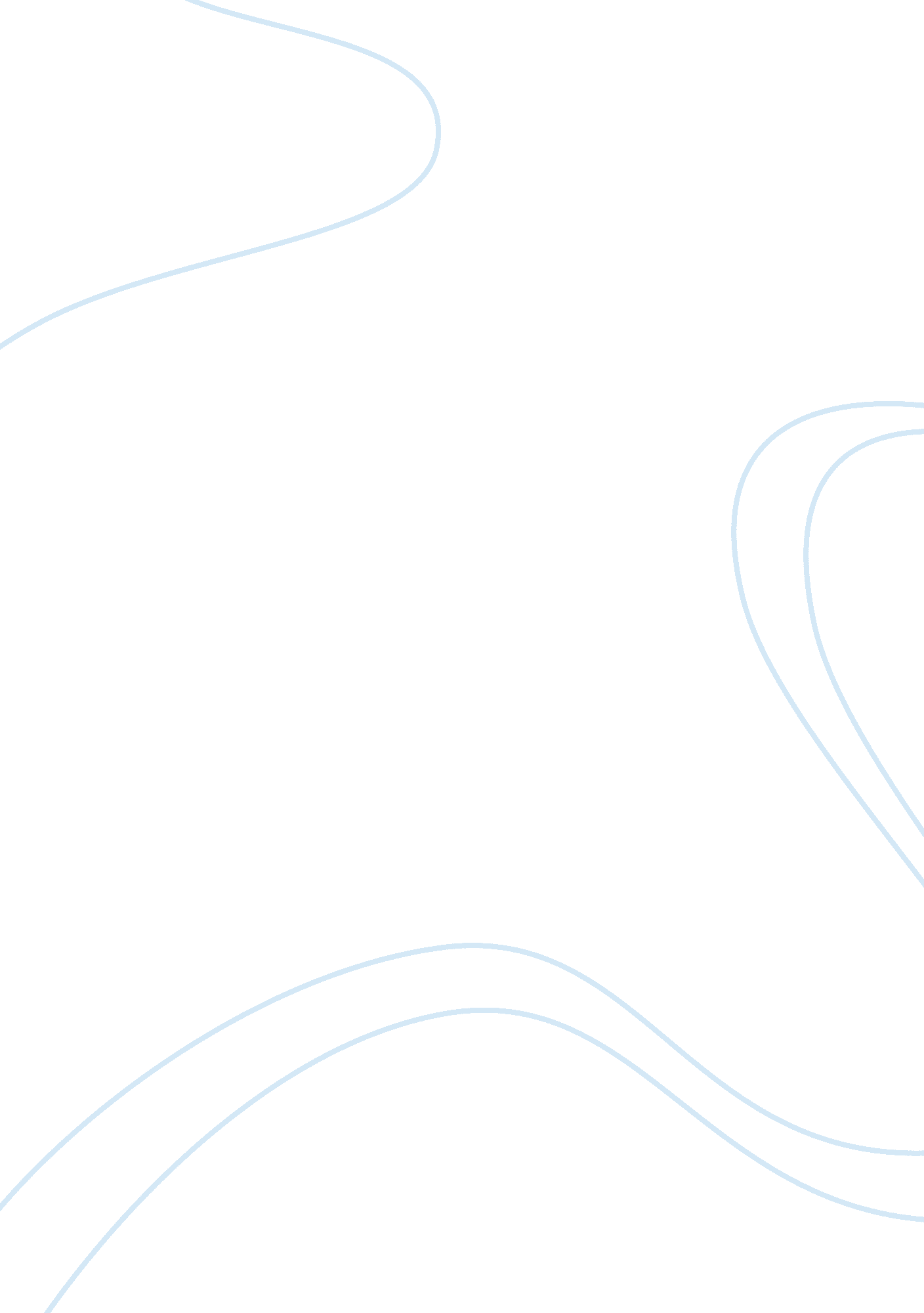 A comtemporary architectural precedent explaing why your choice exhibits exemplar...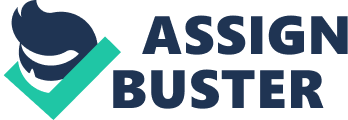 Sustainable Cities of the Future Cliff Portland ARCHTECTURAL PRECEDENT OF CLIFF Cliff will be a model city located at Portland in the United Kingdom. This region is endowed with resources of flora and fauna. Geologically, Portland can be categorized into two areas which include the larger land which slopes gently to the south called Tophill Portland stone and the decline of strata which declines at about 1. 5 degrees for a distance of about 151 meters just around the Verne located in the north above seal level at the Portland Bill. It is important to note that the geology of Underhill is very different from the geology of Tophill and this is because Underhill lies is on a very steep escarpement which is mainly made of Portland sand and below the sand is a thick layer of Kimmeridge Clay whose extension reaches Chesil Beach and also Portland Harbor. The Kimmeridge clay has been the source of devastating calamities due to a series of landslides which has the results of the formation of West Weares and East Weares (Stuart; 96; 2006). 
The architectural design of the modern cities overlooked the importance of sustaining life and this has led to the ecological and environmental problems that are being experienced in the world today. This can be attributed to the fact that the design of the present cities were focused on the economical aspect and completely ignored the importance of sustenance for the future generation. Most of the industrial cities in the world have been degraded to such extent that the future generations cannot rely on them as their habitat (Kadekodi; 123; 1995). 
The architectural design of the city should enforce the need for sustainable lifestyle for the present and the future generations. This can be done if the architectural design of Cliff City promotes sustainable lifestyles of the present generation which will result in the sustainable life of the future residents of the city. It is important to note that the present cities did not have a provision for ensuring that life sustenance especially in the present times was catered for. This can be evidenced by the fact that many of the cities in the world have their environment populated from various aspects of the environment. For an urban city to promote sustainable life, it is important to note that the ecological system of the area should be preserved at all cost and this means that the design of the city at the least affects the ecological system of the area. It is in this respect that the design of the city should have in consideration the effect of sustaining the life of the future generation (Kadekodi; 123; 1995). 
It is in this effect that the architectural design should ensure that the flora and fauna in the region should be preserved and this is despite the fact that the growing population will need more occupying space. This is because the ecology of any area is very important for the future generation and the city should not jeopardize the lifestyle of the next generation (Rondanini; 36; 1981). 
It is in this respect that the architectural design of Cliff City should ensure that the ecological system is sustained and this means that the areas to be occupied by the city should not interfere with the ecological system of the area. The architectural design of the city should ensure that the natural resources of the area are used sparingly to ensure that the future generations also have the opportunity to enjoy the resources (Hossain; 201; 1995). 
Bibliographies 
Hossain, Z R 1995. Ecological Reserves and Expenditure Saving Scope for the Poor. In Rahman & Hossain (Eds.) Rethinking Rural Poverty: Bangladesh as a Case Study Sage Publications: New Delhi. 
Kadekodi, G. K. (1995). Operationalizing Sustainable Development: Ecology-Economy Interactions at a Regional Level. The Netherlands: Institute for Environmental Studies. 
Rondanini, N 1981 Architecture and Social Change Heresies II, Vol. 3, No. 3, New York, Neresies Collective Inc. 
Stuart M 2006 Portland, Then and Now. The Dovecote Press, Wimborne, Dorset. 